PENDAHULUAN Hindari sub-sub di dalam pendahuluan. Pendahuluan hendaknya mengandung latar belakang masalah, permasalahan dan tujuan penelitian. Persentase panjang halaman pendahuluan antara 10-15% dari panjang keseluruhan sebuah manuskrip. Rujukan ditunjukkan dengan menuliskan nama keluarga/nama belakang penulis dan tahun terbitan, tanpa nomor halaman, atau bodynote (nama belakang penulis, tahun)Landasan teori ditampilkan dalam kalimat-kalimat lengkap, ringkas, serta benar-benar relevan dengan tujuan penulisan artikel ilmiah. Manuskrip ditulis dengan kerapatan baris 1 spasi, huruf Cambria 12.Berikan penelitian yang terdahulu, sehingga bisa menunjukkan novelty atau kebaruan dari penelitian yang anda lakukan, terutama diambil dari artikel yang publish di jurnal, sebanyak tiga artikel dan kemudian ditambahkan di daftar pustaka.Pendahuluan, diakhiri dengan tujuan penulisan atau penelitian dalam bentuk deskripstif.METODE PENELITIAN Informasikan secara ringkas mengenai materi dan metode yang digunakan dalam penelitian, meliputi subjek/bahan yang diteliti, alat yang digunakan, rancangan percobaan atau desain yang digunakan, teknik pengambilan sampel, variabel yang akan diukur, teknik pengambilan data, analisis dan model statistik yang digunakan.Deskripsikan, bagaimana metode penelitian yang dipakai ketika digunakan dalam penghitungannya yang sesuai dengan tujuan penelitian, sehingga pembaca bisa mengerti, bagaiman metode penelitian tersebut digunakan.Hindari penulisan rumus-rumus statistik secara berlebihan.Jika menggunakan metode yang sudah banyak dikenal, sebutkan nama metodenya saja. Jika diperlukan, sebutkan sumber rujukan yang digunakan sebagai acuan.Untuk penelitian kualitatif, metode penelitian dapat menyesuaikan.Manuskrip ditulis dengan kerapatan baris 1,15 spasi, huruf Cambria 12.HASIL DAN PEMBAHASAN Format hasil penelitian dan pembahasan tidak dipisahkan, mengingat jumlah halaman yang tersedia bagi penulis terbatas. Manuskrip ditulis dengan kerapatan baris 1,15 spasi, huruf Cambria 12Hasil dan pembahasan adalah deskripsi dari jawaban dari pertanyaan dan tujuan penelitian yang disebutkan di abstrak, dari hasil hasil temuan di lapangan. Jika pertanyannya ada dua, maka, akan menjadi dua sub bab. Jadi, dalam hal ini, tergantung dari pertanyaan atau tujuan penelitian.Hasil penelitian dapat disajikan dengan dukungan tabel, grafik atau gambar sesuai kebutuhan, untuk memperjelas penyajian hasil secara verbal. Judul tabel dan grafik atau keterangan gambar disusun dalam bentuk frase (bukan kalimat)   secara ringkas. Keterangan gambar/grafik diletakkan di bawah gambar/grafik tersebut, sedangkan judul tabel diletakkan di atasnya.  Judul diawali dengan huruf kapital. Jangan mengulang menulis angka-angka yang telah tercantum dalam tabel di dalam teks pembahasan. Jika akan menekankan hasil yang diperoleh sebaiknya sajikan dalam bentuk lain, misalnya persentase atau selisih. Untuk menunjukkan angka yang dimaksud, rujuk saja tabel yang memuat angka tersebut.Pada umumnya jurnal internasional tidak menginginkan bahasa statistik (seperti: significantly different, treatment, dll) ditulis dalam pembahasan. Hindari copy dan paste tabel hasil analisis statistik langsung dari software pengolah data statistik.Menggunakan table terbuka.Contoh Tabel dan Gambar:Tabel 1..................... (Huruf Cambria 10)Sumber Tabel.... (Huruf Cambria 10)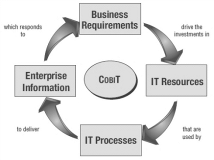 Gambar 1. ..........................(huruf Cambria 10)Sumber Gambar (huruf Cambria 10)Materi pembahasan terutama mengupas apakah hasil yang didapat sesuai dengan hipotesis atau tidak, dan kemukakan argumentasinya. Pengutipan rujukan dalam pembahasan jangan terlalu panjang (bila perlu dihindari). Sitasi hasil penelitian atau pendapat orang lain hendaknya disarikan dan dituliskan dalam kalimat sendiri (tidak menggunakan kalimat yang persis sama). Kumpulan penelitian sejenis dapat dirujuk secara berkelompok.SIMPULAN Simpulan hendaknya merupakan jawaban atas pertanyaan penelitian, dan diungkapkan bukan dalam kalimat statistik. Ditulis sepanjang satu paragraf dalam bentuk esai, tidak dalam bentuk numerical. Manuskrip ditulis dengan kerapatan baris 1,15 spasi, huruf Cambria 12UCAPAN TERIMAKASIH (Optional)Ucapan terimakasih umumnya ditempatkan setelah simpulan. Berisi ucapan terimakasih kepada lembaga pemberi dana, dan atau individu yang telah membantu dalam pelaksanaan penelitian dan penulisan manuskrip. Manuskrip ditulis dengan kerapatan baris 1,15 spasi, huruf Cambria 12DAFTAR PUSTAKA Ketentuan umum penulisan daftar pustaka:Rujukan yang dicantumkan dalam daftar pustaka hanyalah rujukan yang benar-benar dikutip dalam manuskrip.Untuk artikel hasil penelitian, daftar pustaka minimal 15 dan dirujuk dari sekitar 20% teks buku dan 80% artikel jurnal ilmiah. Kemutakhiran jurnal ilmiah yang dirujuk harus diperhatikan, sekurang-kurangnya merupakan hasil publikasi yang relevan dalam 10 tahun terakhir.Daftar pustaka disusun secara alfabetis berdasarkan urutan abjad nama penulis.Ketentuan nama penulis: nama yang ditampilkan adalah nama akhir (nama keluarga) penulis diikuti dengan singkatan nama awal (dan tengah jika ada). Jika penulisnya lebih dari satu orang, maka cara penulisannya adalah sama. Jika dua orang atau lebih, kata dan memakai symbol &.Penulisan judul rujukan diawali dengan huruf kapital pada setiap suku kata, kecuali kata sambung.Setiap penulisan nama, (tahun), judul artikel dan seterusnya diakhiri dengan titik (.) sebelum dilanjutkan kata berikutnya. Khusus penulisan volume (nomor) jurnal diberi tanda titik dua (:) tanpa jarak spasi. Manuskrip ditulis dengan kerapatan baris 1 spasi, huruf Constantia 10Contoh-contoh penulisan dapat dilihat pada penjelasan setiap jenis pustaka yang layak dirujuk.Apabila sumber pustaka berupa artikel dalam jurnal ilmiah, ditulis mengikuti urutan: nama penulis. (tahun). judul artikel. nama jurnal. Volume (nomor): halaman (Nama jurnal diketik miring). Jika penulisnya lebih dari satu, penulisan namanya sama dan nama penulis terakhir memakai &. Contoh:Rahmathulla, V.K. Das P. Ramesh, M. & Rajan, R.K. (2007).  Growth Rate Pattern and Economic Traits of Silkworm Bombyx mori, L under the influence of folic acid administration. J. Appl. Sci. Environ. Manage. 11(4): 81-84Suharyanto, A. (2016). Pusat Aktivitas Ritual Kepercayaan Parmalim di Huta Tinggi Laguboti, Jurnal Ilmu Pemerintahan dan Sosial Politik UMA, 4 (2): 182-195.Apabila sumber pustaka berupa buku teks, ditulis mengikuti urutan: nama penulis. (tahun). judul buku. volume (jika ada). edisi (jika ada). kota penerbit: nama penerbit (Judul buku dicetak miring).Contoh:Arikunto, S. (2002). Prosedur Penelitian Suatu Pendekatan Praktek. Jakarta: Rineka Cipta.Nawawi, H. (2012). Metode Penelitian Bidang Sosial. Yogyakarta: Gajah Mada University Press.Apabila sumber pustaka berupa buku terjemahan ditulis mengikuti urutan: nama penulis asli. (tahun). buku terjemahan. judul buku terjemahan. volume (jika ada). edisi (jika ada). terjemahan. kota penerbit: nama penerbit (Judul buku di cetak miring).Contoh:Bourdieu, P. 2010. Dominasi Maskulin. Terjemahan Stephanus Anwar Herwinarko. Yogyakarta: Jalasutra.Steel, R.G.D. & Torrie, J.H. 1991. Prinsip dan Prosedur Statistika: Suatu Pendekatan Biometrik. Terjemahan B. Sumantri. Jakarta: PT Gramedia Pustaka UtamaApabila sumber pustaka berupa artikel dalam buku kumpulan artikel ditulis mengikuti urutan: nama penulis artikel. judul artikel. dalam: nama editor jika ada diikuti (Ed) (jika tunggal) atau (Eds) (jika lebih dari satu) dalam tanda kurung. (tahun). judul buku. volume (jika ada). edisi (jika ada). kota penerbit: nama penerbit (Judul buku dicetak miring).Contoh:Ancok, D. Validitas dan Reliabilitas Instrumen Penelitian. dalam:  Singarimbun M dan Efendi (Eds). (1999). Metode penelitian survey. Jakarta: LP3ESLinz, J & Stephan, A. Some Thought on Decentralization, Devolution and The Many Varieties of Federal Arrangements. In: Jhosua K (Ed). (2001). Crafting Indonesian Democracy. Bandung: Penerbit MizanApabila sumber pustaka berupa artikel dalam prosiding ditulis mengikuti urutan: nama penulis. (tahun). judul naskah seminar. judul prosiding. tempat penyelenggaraan seminar. waktu penyelenggaraan (Judul artikel dicetak miring).Contoh:Setiawan, D. (2015). Implementasi Pendidikan Karakter di Era Global. Prosiding Penguatan Kompetensi Guru dalam Membangun Karakter Kewarganegaraan di Era Global. Seminar Nasional dalam Rangka Memperingati Hari Guru. Medan 28 November 2015.Apabila sumber pustaka berupa karya ilmiah yang tidak dipublikasikan (misal: skripsi, tesis, disertasi dan laporan penelitian), ditulis mengikuti urutan: nama penulis. (tahun). judul laporan penelitian. nama proyek penelitian. kota penerbit: instansi penerbit/lembaga (Tulisan skripsi/tesis/ disertasi/laporan penelitian dicetak miring).Contoh:Latifah, S.S. (2011), Perbedaan Kerja Ilmiah Siswa Sekolah Alam dalam Pembelajaran Sains dengan Pendekatan PJBL Yang Terintegrasi, Tesis. Sekolah Pascasarjana Univesitas Pendidikan Indonesia. Adjuh, R. (2001). Pengaruh Faktor Budaya terhadap Kemiskinan Masyarakat Nelayan di Desa Percut Kabupaten Deli Serdang. Tesis. Sekolah Pascasarjana UNIMED.Apabila sumber pustaka berupa artikel dalam surat kabar/majalah umum, ditulis mengikuti urutan: nama penulis. (tahun). judul artikel. nama surat kabar/majalah. kota, tanggal terbit dan halaman (Judul artikel dicetak miring).Contoh:Syamsuddin, A. (2008). Penemuan Hukum Ataukah Perilaku Chaos? Kompas. Jakarta. 4 Januari. Hlm.16Kukuh, A. (2008). Obsesi Pendidikan Gratis Di Semarang. Suara Merdeka. Semarang 5 Maret. Hlm. LApabila sumber pustaka berupa artikel jurnal online, ditulis dengan urutan: nama penulis. (tahun). judul artikel. nama jurnal. volume(nomor): halaman (Nama jurnal dicetak miring).Contoh:Ernada, S.E. (2005). Challenges to The Modern Concept of Human Rights. J. Sosial-Politika. 6(11): 1-12Siregar, N.S.S. (2016). Tingkat Kesadaran Masyarakat Nelayan terhadap Pendidikan Anak, Jurnal Ilmu Pemerintahan dan Sosial Politik UMA, 4 (1): 1-10.Apabila sumber pustaka berupa artikel online (internet) tanpa tempat terbit dan penerbit, ditulis mengikuti urutan: nama penulis. (tahun). judul artikel. Diunduh di alamat website tanggal (Judul artikel dicetak miring).Contoh: Hariyanto, M, (2012). Ilmu Sosial dan Hegemoni Barat: Tantangan Bagi Ilmuan Sosial Muslim. Diunduh di http://muhsinhar.staff.umy.ac.id/ilmu-sosial-dan-hegemoni-barat-tantangan-bagi-ilmuan-sosial-muslim/ tanggal 09 Juli 2017Levy, M. (2000). Environmental scarcity and violent conflict: a debate. Diunduh di http://wwics.si.edu/organiza/affil/WWICS/PROGRAMS/DIS/ECS/report2/debate.htm tanggal 4 Juli.Analitika: Jurnal Magister Psikologi UMA, Vol. 12 (1) Juni (2020)  ISSN: 2085-6601 (Print), ISSN: 2502-4590 (Online)DOI: http://dx.doi.org/analitika.v11i1.ANALITIKAJurnal Magister Psikologi UMAAvailable online http://ojs.uma.ac.id/index.php/analitika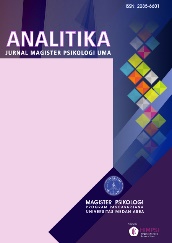 Judul Hendaknya Ringkas dan Informatif Tidak Lebih dari 13 Kata dalam Bahasa IndonesiaThe Title Should Be Brief and Informative No More Than 15 Words in English Nama Penulis Pertama1), Penulis Kedua2) & Penulis Ketiga1)*1)Prodi atau Jurusan …, Fakultas …, Universitas …, Indonesia2) Prodi atau Jurusan …, Fakultas …, Universitas …, Indonesiasubmit:     ,  review:    , accepted: *Coresponding Email:Judul Hendaknya Ringkas dan Informatif Tidak Lebih dari 13 Kata dalam Bahasa IndonesiaThe Title Should Be Brief and Informative No More Than 15 Words in English Nama Penulis Pertama1), Penulis Kedua2) & Penulis Ketiga1)*1)Prodi atau Jurusan …, Fakultas …, Universitas …, Indonesia2) Prodi atau Jurusan …, Fakultas …, Universitas …, Indonesiasubmit:     ,  review:    , accepted: *Coresponding Email:Judul Hendaknya Ringkas dan Informatif Tidak Lebih dari 13 Kata dalam Bahasa IndonesiaThe Title Should Be Brief and Informative No More Than 15 Words in English Nama Penulis Pertama1), Penulis Kedua2) & Penulis Ketiga1)*1)Prodi atau Jurusan …, Fakultas …, Universitas …, Indonesia2) Prodi atau Jurusan …, Fakultas …, Universitas …, Indonesiasubmit:     ,  review:    , accepted: *Coresponding Email:Abstrak [Font: Cambria, size, 10, Bold]Abstrak ditulis secara ringkas dan faktual, meliputi tujuan penelitian, metode penelitian, hasil dan simpulan. Abstrak ditulis dalam satu paragraf; ditulis dalam dua bahasa (Bahasa Indonesia dan Bahasa Inggris); panjang abstrak berkisar antara 150 - 200 kata. Hindari perujukan dan penggunaan singkatan yang tidak umum. Jenis huruf Cambria 10, dengan jarak baris satu (1) spasi. Dalam Bahasa Indonesia.Sesuaikan dengan panduan penulisan, bahwa abstrak itu sebanyak 150 sampai 200 kata saja dengan melihat substansi abstraknya yaitu tujuan penelitian, metode penelitian, hasil dan pembahasan, simpulan. Kalimat pertama dalam abstrak adalah:Artikel atau tulisan ini bertujuan untuk........ Masalah difokuskan pada........ Guna mendekati masalah ini dipergunakan acuan teori dari...... Data-data dikumpulkan melalui..... dan dianalisis secara kualitatif.  Kajian ini menyimpulkan bahwa..........Kata Kunci: Kata kunci terdiri atas 3 sampai 5 kata dan/atau kelompok kata; Ditulis sesuai urutan urgensi kata; Antara kata kunci dipisahkan oleh titik koma (;).Abstract [Font: Cambria, size, 10, Italic, Bold]Abstracts are written briefly and factually, covering research objectives, research methods, results and conclusions. Abstract written in one paragraph; written in two languages ​​(Indonesian and English); Abstract length ranges from 150-200 words. Avoid referrals and use of unusual abbreviations. Font Cambria 10, with one (1) line spacing. In Indonesian. Adjust to the writing guidelines, that the abstract is only 150 to 200 words by looking at the substance of the abstract, namely research objectives, research methods, results and discussion, and conclusions. The first sentence in the abstract is: This article or article aims to ........ The problem is focused on ........ In order to approach this problem, a theoretical reference is used. The data is collected through ..... and analyzed qualitatively. This study concludes that .......... Keywords: Keywords consist of 3 to 5 words and / or groups of words; Written in order of word urgency; Between keywords separated by semicolons (;). How to Cite: Pertama, N.P. Kedua, P. & Ketiga, P. (2017). Judul Hendaknya Ringkas dan Informatif Tidak Lebih dari 15 Kata dalam Bahasa Indonesia. Analitika: Jurnal Magister Psikologi UMA, 14 (1): 1-9. Abstrak [Font: Cambria, size, 10, Bold]Abstrak ditulis secara ringkas dan faktual, meliputi tujuan penelitian, metode penelitian, hasil dan simpulan. Abstrak ditulis dalam satu paragraf; ditulis dalam dua bahasa (Bahasa Indonesia dan Bahasa Inggris); panjang abstrak berkisar antara 150 - 200 kata. Hindari perujukan dan penggunaan singkatan yang tidak umum. Jenis huruf Cambria 10, dengan jarak baris satu (1) spasi. Dalam Bahasa Indonesia.Sesuaikan dengan panduan penulisan, bahwa abstrak itu sebanyak 150 sampai 200 kata saja dengan melihat substansi abstraknya yaitu tujuan penelitian, metode penelitian, hasil dan pembahasan, simpulan. Kalimat pertama dalam abstrak adalah:Artikel atau tulisan ini bertujuan untuk........ Masalah difokuskan pada........ Guna mendekati masalah ini dipergunakan acuan teori dari...... Data-data dikumpulkan melalui..... dan dianalisis secara kualitatif.  Kajian ini menyimpulkan bahwa..........Kata Kunci: Kata kunci terdiri atas 3 sampai 5 kata dan/atau kelompok kata; Ditulis sesuai urutan urgensi kata; Antara kata kunci dipisahkan oleh titik koma (;).Abstract [Font: Cambria, size, 10, Italic, Bold]Abstracts are written briefly and factually, covering research objectives, research methods, results and conclusions. Abstract written in one paragraph; written in two languages ​​(Indonesian and English); Abstract length ranges from 150-200 words. Avoid referrals and use of unusual abbreviations. Font Cambria 10, with one (1) line spacing. In Indonesian. Adjust to the writing guidelines, that the abstract is only 150 to 200 words by looking at the substance of the abstract, namely research objectives, research methods, results and discussion, and conclusions. The first sentence in the abstract is: This article or article aims to ........ The problem is focused on ........ In order to approach this problem, a theoretical reference is used. The data is collected through ..... and analyzed qualitatively. This study concludes that .......... Keywords: Keywords consist of 3 to 5 words and / or groups of words; Written in order of word urgency; Between keywords separated by semicolons (;). How to Cite: Pertama, N.P. Kedua, P. & Ketiga, P. (2017). Judul Hendaknya Ringkas dan Informatif Tidak Lebih dari 15 Kata dalam Bahasa Indonesia. Analitika: Jurnal Magister Psikologi UMA, 14 (1): 1-9. Abstrak [Font: Cambria, size, 10, Bold]Abstrak ditulis secara ringkas dan faktual, meliputi tujuan penelitian, metode penelitian, hasil dan simpulan. Abstrak ditulis dalam satu paragraf; ditulis dalam dua bahasa (Bahasa Indonesia dan Bahasa Inggris); panjang abstrak berkisar antara 150 - 200 kata. Hindari perujukan dan penggunaan singkatan yang tidak umum. Jenis huruf Cambria 10, dengan jarak baris satu (1) spasi. Dalam Bahasa Indonesia.Sesuaikan dengan panduan penulisan, bahwa abstrak itu sebanyak 150 sampai 200 kata saja dengan melihat substansi abstraknya yaitu tujuan penelitian, metode penelitian, hasil dan pembahasan, simpulan. Kalimat pertama dalam abstrak adalah:Artikel atau tulisan ini bertujuan untuk........ Masalah difokuskan pada........ Guna mendekati masalah ini dipergunakan acuan teori dari...... Data-data dikumpulkan melalui..... dan dianalisis secara kualitatif.  Kajian ini menyimpulkan bahwa..........Kata Kunci: Kata kunci terdiri atas 3 sampai 5 kata dan/atau kelompok kata; Ditulis sesuai urutan urgensi kata; Antara kata kunci dipisahkan oleh titik koma (;).Abstract [Font: Cambria, size, 10, Italic, Bold]Abstracts are written briefly and factually, covering research objectives, research methods, results and conclusions. Abstract written in one paragraph; written in two languages ​​(Indonesian and English); Abstract length ranges from 150-200 words. Avoid referrals and use of unusual abbreviations. Font Cambria 10, with one (1) line spacing. In Indonesian. Adjust to the writing guidelines, that the abstract is only 150 to 200 words by looking at the substance of the abstract, namely research objectives, research methods, results and discussion, and conclusions. The first sentence in the abstract is: This article or article aims to ........ The problem is focused on ........ In order to approach this problem, a theoretical reference is used. The data is collected through ..... and analyzed qualitatively. This study concludes that .......... Keywords: Keywords consist of 3 to 5 words and / or groups of words; Written in order of word urgency; Between keywords separated by semicolons (;). How to Cite: Pertama, N.P. Kedua, P. & Ketiga, P. (2017). Judul Hendaknya Ringkas dan Informatif Tidak Lebih dari 15 Kata dalam Bahasa Indonesia. Analitika: Jurnal Magister Psikologi UMA, 14 (1): 1-9. Artikel XNKet.9Afiliasi, Judul Tabel, Judul Gambar,11Nama penulis, batang tubuh makalah